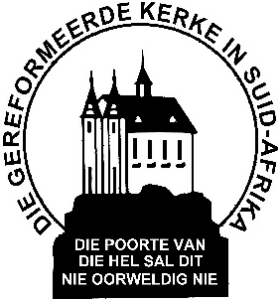 Declaration of RETIREMENTRev .......................... (name of minister)............................. since .......... (date of inauguration)............................ minister of the Word, informed the Church Council of the Reformed Church ……………….. of his request to retire.After deliberation the finding of the Church Council is that adequate reasons, according to CO article 13, were presented to grant his retirement. Therefore the Church Council decided at its meeting on ……………. (date), after approval of the Classis ……………..and concurring advice of the appointed deputies of the Regional Synod, to grant retirement to Rev …………………………………(name of minister). The Church Council recommends that Rev ……………… will receive his financial support from ………………………………. (state the resources from which support will be given) as well as pension from the GKSA Pastors Pension Fund according to the Rules of the mentioned fund. (if applicable)  The Church Council wishes to express his gratitude to Rev  ............................ (name of minister) for ministering this congregation for ……… (term of ministry) and pledge him prayerful the blessing of the Lord our God. On behalf of the Church Council:Chair (Consulent)ScribeOn behalf of neighboring Church (1)Reformed Church (Name of Church)(2)On behalf of neighboring Church(1)Reformed Church (Name of Church)(2)